СодержаниеОбщая характеристика МОУ Гимназии №1…………………………………………3Тип, вид, статус.Лицензия на образовательную деятельность, государственная аккредитация.Социальные условия.Характеристика контингента обучающихся.Приоритеты, направления, задачи.Структура управления. Органы общественного управленияОсобенности образовательного процесса в гимназии……………………………..6Характеристика образовательных программ по ступеням.Организация изучения иностранных языков.Образовательные технологии и методы обучения.Основные направления воспитательной деятельности.Виды внеклассной, внеурочной деятельности.НОУ, кружки, секции.Условия осуществления образовательного процесса……………………………….12Режим работы гимназии.Учебно-материальная база, благоустройство и оснащенность.Условия занятий физкультурой и спортом.Условия для досуговой деятельностиОрганизация летнего отдыха детей.Организация питания, медицинского обслуживания. Обеспечение безопасности.Кадровый состав.Средняя наполняемость классов.Результаты деятельности учреждения. Качество образования в гимназии………15Результаты ГИА и ЕГЭ.Результаты мониторинговых исследованийРезультаты внутришкольной оценки качества образованияДостижения обучающихся в олимпиадах, конкурсах.Поступление в ВУЗыВнешние связи…………………………………………………………………………..42Перспективы и планы развития гимназии…………………………………………….43ОБЩАЯ ХАРАКТЕРИСТИКАНазвание: Муниципальное общеобразовательное учреждение Гимназия №1 г. Лыткарино Московской областиФактический адрес: 140080,   Московская область,  г. Лыткарино,  ул. Первомайская д.1Телефоны: (495) 552-89-81       Факс: (495) 552-89-81E-mail: gimnazian1@mail.ruАдрес сайта: http://school1.lytkarino.netЛицензия: серия А, №337577, рег.№64094 дата выдачи 22.12.2009г., срок действия до 22.12.2014г. Свидетельство о государственной аккредитации: серия АА, №152775, рег.№1267, дата выдачи 16.05.2011г. срок действия до 16.05.2023г.тип ОУ Общеобразовательное учреждение       вид ОУ ГимназияУстав общеобразовательного учреждения: Устав муниципального общеобразовательного учреждения Гимназии №1 (новая редакция), утвержден постановлением Главы города Лыткарино Московской области  от 19.10.2011г. №549-пИстория города Лыткарина неотделима от истории первой гимназии. Глубокий, символический смысл имеет тот факт, что гимназия (некогда школа №1) старше города на целых 5 лет.Со школы начинается сознательная жизнь, школа же открывает первые страницы истории подмосковного города Лыткарина.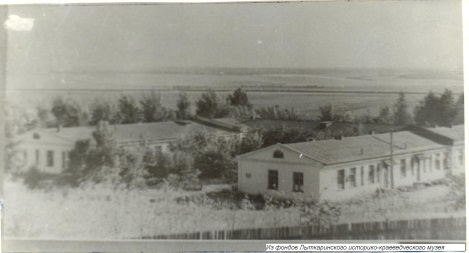 А начиналось все с небольшой школы на песках. В 1952-1953 учебном году гостеприимно распахнула двери новая школа на улице Первомайской. В центре города выросла красавица-школа. На фоне маленьких домов тогда ещё посёлка Лыткарино она выглядела действительно красавицей. Невероятно, но школа строилась всего год.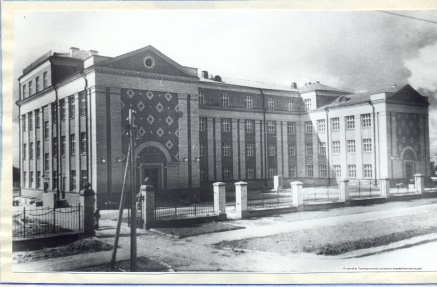 В 2012-2013 учебном году нашей гимназии исполнилось 60 лет.За это время менялись имена (школа №37, а потом №1), статус (школа, школа-гимназия, гимназия). Школа выпустила 3 поколения лыткаринцев, а это более 20 тыс. человек. За - 60 лет количество медалистов составляет более 175 человек. В 1992 году школа №1 получила повышенный статус, стала школой – гимназией этико-экологического направления.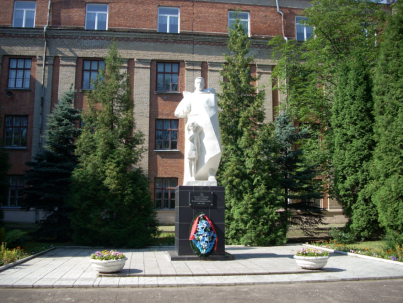 В 1997г., 2002г.,  - подтвердила статус гимназии.	Много интересных, талантливых учителей работают в ее стенах. В нашем коллективе 64 работника.  Среди них 12 выпускников нашей гимназии.	 Мы разные, молодые и не очень, спокойные уравновешенные и энергичные, но  все мы преданы своей профессии. Творческий коллектив гимназии №1 продолжает работу по совершенствованию учебно-воспитательного процесса, результатом  которой являются стабильные положительные показатели качества знаний учащихся. СОВРЕМЕННОЕ СОСТОЯНИЕМесторасположения в городе:МОУ Гимназия №1 находится в центре города Лыткарино. В течение всего года строго соблюдались нормы СанПиНа. Уровень недельной учебной нагрузки на ученика не превышал предельно допустимого.Количество классов – комплектов:В текущем учебном году в гимназии обучалось 28 классов-комплектов:Вывод. Наблюдается стабильное количество комплект классов. Средняя наполняемость классов составила 24,7 человека. Структура и наполняемость смен: В течение 2012-2013 учебного  года обучение в гимназии осуществлялось в две смены. I смена – 1, 4, 5, 6, 7, 8, 9, 10, 11 классы; II смена-2, 3 классы.Обучение по пятидневной или шестидневной неделе:В 2012-2013 учебном году гимназия работала в режиме шестидневной недели. Учащиеся первых классов обучались в режиме пятидневной недели. В соответствии с нормами САНпин.Направления работы гимназии в прошедшем учебном году совпадали с задачами, которые поставлены перед образованием в связи с его модернизацией:обеспечить условия повышения качества образования;обеспечить условия социально-личностного развития учащихся;обеспечить условия повышения профессионального уровня учителей;обеспечить условия для повышения уровня компетентности педагогов в области информационно-коммуникационных технологий.Задачи:1.  Развитие содержания общего, гуманитарного и профильного образования через внедрение  Образовательной программы гимназии;расширение профильного образования;внедрение дистанционных форм обученияСоздание условий для социально-личностного развития учащихся через модернизацию воспитательной системы гимназии;обеспечение психологического сопровождения учебно-воспитательного процесса в создании благоприятного климата для наиболее полноценного личностного роста ребенка;создание дополнительных условий для развития физического воспитания через систему классных, внеурочных, школьных мероприятий и систему совместной работы гимназии и семьи.3. Развитие системы методической работы в школе через усиление методической направленности работы завучей;освоение таких активных форм методической работы как творческие лаборатории;развитие форм повышения квалификации через фронтальное обучение учителей на дистанционных курсах, школьных методических семинарах;активизацию работы учителей над индивидуальными научно-методическими темами.Повышение эффективности управления инновационной деятельностью и обеспечивающей ее научно-методической работой через конкретизацию целей профессионального развития по каждому учителю;преемственность процессов аттестации и научно-методической работой;повышение личной ответственности работников всех уровней за выполнение решений педсоветов, производственных совещаний, научно-методических советов;активизацию работы ПЦК и НМС.Директор образовательного учреждения - Трошина Наталья ВладимировнаЗаместители директора ОУ по направлениям:Андреева Марина Владимировна – заместитель директора по учебно-воспитательной работе;Анненкова Светлана Александровна – заместитель директора по учебно-воспитательной работе;Сергеева Валентина Дмитриевна – заместитель  директора по воспитательной работе;Бывшева Галина Ивановна – заместитель директора по административно-хозяйственной части;Трубило Наталия Борисовна – заместитель директора по безопасности.Библиотекарь: Суханова Лилия Юрьевна.Социальный педагог: Лысенко Татьяна НиколаевнаПедагог психолог Томашевская Юлия ВалерьевнаОСОБЕННОСТИ ОБРАЗОВАТЕЛЬНОГО ПРОЦЕССАОбразовательная программа гимназии и учебный план предусматривают выполнение государственной функции гимназии - обеспечение базового общего среднего образования, развитие ребенка в процессе обучения. Главным условием для достижения этих целей является включение каждого ребенка на каждом учебном занятии в деятельность с учетом его возможностей и способностей. Достижение указанных целей обеспечивается поэтапным решением задач гимназии на каждой ступени обучения.Учебный план гимназии на 2012-2013 учебный год был составлен на основании базисного учебного плана 2004 и с учетом стандартов образования ФГОС (1- 2 классы), сохраняет в необходимом объеме содержание образования, являющееся обязательным на каждой ступени обучения. При составлении учебного плана соблюдалось преемственность между ступенями обучения и классами, сбалансированность между предметными циклами, отдельными предметами. Уровень недельной учебной нагрузки на ученика не превышала предельно допустимого. Учебный план 1-4 классов составлен из расчёта максимального объёма занятий 1 класс -21 час в неделю, обучение проводилось с учетом стандартов образования ФГОС. 2-4 классы – 26 часов в неделю и обеспечивался типовыми программами для начальной гимназии. Курс ОБЖ интегрирован с предметом окружающий мир. На каждой ступени обучения сохраняется в необходимом объёме содержание, являющееся обязательным для обеспечения базовых стандартов образования. Учебный план в старшей гимназии в 10-11 классах соответствует федеральному базисному плану 2004 года. С 2004 года гимназия по профильному образованию в 10-11 классах. Часы школьного компонента используются в полном объеме.С 1 сентября 2011 года вступили в действие федеральные государственные образовательные стандарты на первой ступени школьного обучения. Теперь в начальной школе ученика мы учим не только читать, считать и писать, чему и сейчас подавляющее большинство педагогов учит вполне успешно. У обучающихся необходимо развивать две группы умений. К первой относятся универсальные учебные действия, составляющие основу умения учиться, в частности, навыки решения творческих задач и навыки поиска, анализа и интерпретации информации. Ко второй - формирование у школьника мотивации к обучению, навыков самоорганизации и саморазвития.В гимназии имеется вся необходимая нормативно-правовая база. Имеется в наличии в электронном виде нормативно-правовая база федерального, регионального и муниципального уровня, регламентирующая деятельность по введению ФГОС. Документация школьного уровня так же подготовлена в полном объеме. Разработаны и утверждены Положения о рабочей группе, о Совете, составлены план-график, план рабочей группы по введению ФГОС. Составлен план мероприятий по ведению ФГОС НОО, регламентирующий создание методических, кадровых, материально-технических и санитарно-гигиенических условий для полноценной реализации основной образовательной программы начального общего образования.Введение ФГОС нового поколения в гимназии обсуждалась на Совете гимназии, педагогическом совете, родительских собраниях, заседаниях ПЦК учителей начальных классов. Поведен анализ ресурсов учебной и методической литературы, программного обеспечения, используемого для организации системно-деятельностного подхода к организации образовательного процесса, в том числе – внеучебной деятельности учащихся.Проводится информационная работа с родителями будущих первоклассников по вопросам организации обучения детей, познакомили родителей с образовательной программой гимназии.Успех реализации стандартов второго поколения в большей степени зависит от учителя, поэтому на протяжении 2010 – 2013 годов шло активное освещение и разъяснение концепции государственных образовательных стандартов начального общего образования нового поколения среди педагогических работников гимназии.  На сегодняшний день из 12 учителей начальных классов  только 1 учитель не прошел курсы повышения квалификации по ФГОС НОО (Суханова Л.Ю.).Новый стандарт предъявляет новые требования к результатам начального образования. Их можно достигнуть благодаря современным УМК, включающим учебные пособия нового поколения, отвечающие всем требованиям стандарта: оптимальное развитие каждого ребенка на основе педагогической поддержки его индивидуальности  в условиях специально организованной учебной деятельности, где ученик выступает то в роли обучаемого, то в роли обучающего, то в роли организатора учебной деятельности. 1а Малышкина Т.М., 1б-Пирогова Е.Б., 1в Анненкова С.А., 2а Уйменова Е.Н., 2б –Сидорова И.В., 2в- Метлина О.В. - работали по УМК «Перспектива», который в полной мере соответствуют требованиям ФГОС.Режим работы. МОУ Гимназия №1 работает в режиме шестидневной рабочей недели во 2-11-х классах и пятидневной – в 1-х классах (решение Управляющего Совета Гимназии от 23.05.2011 г., протокол №4).Структура контингента.Начальные классы- 1а, 1б, 1в, 2а, 2б, 2в, 3а, 3б, 3в, 4а, 4б, 4в.Гимназические классы –  5а, 5б, 5в, 6а, 6б,  6в, 7а, 7б, 8а, 8б, 9а, 9б, 9в,10а, 10б, 11а.Профильные классы – 10а-социально-гуманитарный профиль, 10б- социально-экономический профиль, 11а – социально-экономический профиль.Реализация инвариантной части учебного плана (федеральный компонент).Предельно допустимая нагрузка обучающихся в 1-11-х классах соответствует БУП–2004г.Номенклатура обязательных предметов соблюдается во всех классах.Содержание регионального компонента учебного плана. Перечень предметов регионального компонента и количество часов соответствует во всех классах. В 8 классах изучение курса «Родное Подмосковье».Наполнение гимназического компонента.Часы гимназического компонента используются в полном объеме.Назначение часов гимназического компонента.I-я ступень2 класс:Культура речи – 1 часРазвитие познавательных способностей – 1 часИнформатика – 1 час3 класс:Развитие познавательных способностей – 1 часКультура речи – 1часМатематика – 1 час4 класс:Русский язык – 1 часаКультура речи – 1 час Развитие познавательных способностей – 1 часII -я ступеньВ 5-8-х классах в качестве обязательных представлены предметы гимназического компонента (школьный компонент):       В 5 классах:Русский языкИнформатика и ИКТРазвитие речиРазвитие познавательных способностейМатематикаВ 6 классах:Русский языкИнформатика и ИКТРазвитие речиМатематикаАстрономияВ 7 классах:Информатика и ИКТРазвитие речиЭкономикаАлгебраВ 8 классах:ЭкономикаРазвитие речи АлгебраРусский язык	В 9 классах в качестве обязательных представлены предметы гимназического компонента (школьный компонент): Развитие речи ЭкономикаАлгебраВажным направлением педагогической работы является раннее личностное и профессиональное самоопределение школьников  в различных видах познавательной и творческой деятельности. В 9 классах  проводится элективный курс по программе «Профессиональное самоопределение».Индивидуальное обучение. Для учащихся, находящихся на индивидуальном обучении, составлены учебные планы, согласованные с родителями (законными представителями).Учебный план начальной школы. (I-й ступени)Учебный план для 1-4 классов ориентирован на 4 летний нормативный срок освоения государственных образовательных программ начального общего образования. Учебный план разработан с учетом образовательных стандартов. Учебный план обеспечивает возможность получения всеми учениками начальных классов начальной общеобразовательной подготовки с учетом их потребностей и склонностей, а также  создает условия, способствующие развитию личности каждого ученика.Режим работы в условиях введения ФГОС в 1 классе. Согласно «Санитарно-эпидемиологическим требованиям к условиям и организации обучения в общеобразовательных учреждениях», утвержденных 29.12.2010 года, обучение в 1 классе осуществлялось с соблюдением следующих требований:учебные занятия проводились по 5-дневной учебной неделе;использовался «ступенчатый» режим обучения: сентябрь - октябрь - 3 урока в день (по 35 минут), ноябрь-декабрь – 4 урока (35 минут каждый); январь – май 4 урока (по 45 минут);в середине учебного дня проводились динамические паузы на свежем воздухе продолжительностью не менее 40 минут;для посещающих группу продлённого дня организован дневной сон (не менее 1 часа), 3-разовое питания и прогулки;обучение проводилось без бального оценивания знаний обучающихся и домашних заданий;в середине третьей четверти учащимся предоставлялись дополнительные недельные каникулы. (СанПиН п.2.4.2. 2821-10. п. 10.10).В ходе освоения образовательных программ при реализации учебного плана на первой ступени общего образования формируются базовые основы и фундамент всего последующего обучения, в том числе:- закладывается основа формирования учебной деятельности ребёнка - система учебных и познавательных мотивов;- формируются универсальные учебные действия;- развивается мотивация и интересы обучающихся, их готовность и способность к сотрудничеству и совместной деятельности ученика с учителем и одноклассниками, формируются основы нравственного поведения, определяющего отношения личности с обществом и окружающими людьми.Обязательная часть базисного учебного плана состоит из предметов:Русского языка;Литературного чтения;Иностранный язык (со 2 класса);Математики;Окружающего мира, ОБЖ;Музыки;Изобразительного искусства;Технологии;Физической культуры;Основы религиозных культур и светской этики ( 4 класс).Учебный план разработан по режиму:в 1 классе: 5-дневной учебной недели, 2-4 класс:  6-дневной учебной недели.Продолжительностью учебного года в 1 классе – 33 учебных недели, во 2-4 классе - 34 учебных недели. Продолжительность урока в первом классе – 35 минут, во 2- 4 классе – 45 минут. Учебный план начальной школы составлен в соответствии с федеральным государственным образовательным стандартом начального общего образования (приказ Минобрнауки России от 06.10.2009 г. № 373 «Об утверждении и введении в действие федерального государственного образовательного стандарта начального общего образования»); приказом Минобрнауки России от 26.11.2010 г. № 1241 «О внесении изменений в федеральный государственный образовательный стандарт начального общего образования, утвержденный приказом Министерства образования и науки Российской Федерации от 6 октября 2009 г. № 373»; приказом Минобрнауки России от 01.02.2012 г. № 74 «О внесении изменений в федеральный базисный учебный план и примерные учебные планы для образовательных учреждений Российской Федерации, реализующих программы общего образования, утвержденные приказом Министерства образования Российской Федерации от 9 марта . N 1312 «Об утверждении федерального базисного учебного плана и примерных учебных планов для образовательных учреждений Российской Федерации, реализующих программы общего образования» «Санитарно-эпидемиологических требований к условиям и организации обучения в общеобразовательных учреждениях», СанПиН 2.4.2.2821-10 утвержденных Главным санитарным врачом Российской Федерации от 29 декабря . N ., зарегистрированных в Минюсте РФ 3.03.2011 № 19993;приказом Министерства образования и науки Российской Федерации от 27.12.2011 г. N 2885 «Об утверждении федеральных перечней учебников, рекомендованных (допущенных) к использованию в образовательном процессе в образовательных учреждениях, реализующих образовательные программы общего образования и имеющих государственную аккредитацию, на 2012/2013 учебный год»;номенклатурой образовательных областей и учебных предметов, которые изучаются по системе учебно - методического комплекса  «Перспектива».Для реализации ФГОС второго поколения в гимназии созданы необходимые  условия:Разработан учебный план МОУ Гимназии №1 с учетом ФГОС второго поколения.Разработана «Основная образовательная программа начального общего образования».Разработаны рабочие программы по предметам стандартов ФГОС второго поколения.Имеются учебники для всех обучающихся, обеспечивающих реализацию ФГОС второго поколения.  Имеется материальная база, обеспечивающая реализацию практической части программ в рамках ФГОС второго поколения.Учителя, работающие в рамках ФГОС второго поколения, имеют высшую или первую квалификационную категорию и прошли курсовое обучение по ФГОС.Имеется решение педагогического совета по внедрению ФГОС второго поколения (Учебный план утвержден на педагогическом совете гимназии, протокол №1   от 30.08.2011г)Обучающиеся, их родители (иные законные представители) ознакомлены с условиями обучения в рамках стандартов второго поколения.Учебный план согласован с учредителем.Объем домашних заданий: в 1 классе домашних заданий нет, во 2 - 3 классах - 1,5 ч, в 4 - 5 классах - 2 ч, в 6 - 8 классах - 2,5 ч, в 9 - 11 классах - до 3,5 ч. (СанПиН 2.4.2.2821-10, п. 10.30). Обучение в 1 классе проводится без балльного оценивания знаний обучающихся и домашних заданий (СанПиН 2.4.2.2821-10, п. 10.10).Учебный план основной общеобразовательной школы. (II-й ступени)Учебный план 5-9 классов ориентирован на 5–летний нормативный срок освоения государственных образовательных программ. Продолжительностью учебного года в  5-8, 10 классах 35 учебных недель, 9, 11 классах-34 учебные недели.В учебном плане отражены все образовательные области, образовательные компоненты и учтены нормативы учебной нагрузки обучающихся, а также рекомендации регионального учебного плана по распределению учебного времени на изучение учебных предметов. Время, отведённое на изучение образовательных компонентов, областей, учебных предметов соответствует требованиям примерных образовательных программ, разработанных Минобразованием России на основе обязательного минимума содержания основного общего образования.Учебный план разработан  по режиму 6-дневной учебной недели. В инвариантной части УП реализуется федеральный компонент государственных образовательных стандартов общего образования. Учебный план сбалансирован относительно инвариантной и вариативной части. Реализация учебного плана обеспечена необходимыми кадрами специалистов, программно-методическими комплексами по всем компонентам федерального, регионального, школьного учебного плана с учетом социального заказа.Учебный план имеет стандартное государственное финансирование.III -я ступеньСреднее (полное) общее образование – завершающая ступень общего образования, призванная обеспечить функциональную грамотность и социальную адаптацию обучающихся, содействовать их общественному и гражданскому самоопределению. Эти функции предопределяют направленность целей на формирование социально грамотной и социально мобильной личности, осознающей свои гражданские права и обязанности, ясно представляющей потенциальные возможности, ресурсы и способы реализации выбранного жизненного пути. Эффективное достижение указанных целей возможно при введении профильного обучения, которое является «системой специализированной подготовки (профильного обучения) в старших классах общеобразовательной школы, ориентированной на индивидуализацию обучения и социализацию обучающихся, в том числе с учетом реальных потребностей рынка труда, ... отработки гибкой системы профилей и кооперации старшей ступени школы с учреждениями начального, среднего и высшего профессионального образования».Профильное обучение – средство дифференциации и индивидуализации обучения, которое позволяет за счет изменений в структуре, содержании и организации образовательного процесса более полно учитывать интересы, склонности и способности обучающихся, создавать условия для образования старшеклассников в соответствии с их профессиональными интересами и намерениями в отношении продолжения образования. При этом существенно расширяются возможности выстраивания обучающимся индивидуальной образовательной траектории.Профильное обучение позволяет:- создать условия для дифференциации содержания обучения старшеклассников, построения индивидуальных образовательных программ;- обеспечить углубленное изучение отдельных учебных предметов;- установить равный доступ к полноценному образованию разным категориям обучающихся, расширить возможности их социализации;- обеспечить преемственность между общим и профессиональным образованием.Региональный базисный учебный план на ступени среднего (полного) общего образования направлен на реализацию следующих целей:создание условий для дифференциации содержания обучения старшеклассников с широкими и гибкими возможностями построения индивидуальных образовательных программ;обеспечение базового или профильного изучения отдельных учебных предметов программы полного общего образования;установление равного доступа к полноценному образованию разным категориям обучающихся в соответствии с их способностями, индивидуальными образовательными потребностями;расширение возможностей социализации обучающихся;обеспечение преемственности между общим и профессиональным образованием, более эффективная подготовка выпускников школы к освоению программ профессионального высшего образования;удовлетворение социального заказа родителей и учащихся.Профильные  учебные предметы в 10А классе (социально-гуманитарный профиль):Русский языкЛитератураОбществознаниеПравоГимназический компонент в 10А классе:ГеографияИнформатика и ИКТАлгебра и начала анализаФизикаПрофильные  учебные предметы в 10Б и 11А классе (социально-экономический профиль)Алгебра и начала анализаГеометрияЭкономикаОбществознаниеГеографияГимназический компонент в классах социально-экономического профиля:Русский языкИнформатика и ИКТФизика ПравоУчебный план среднего (полного) общего образования (III -й ступени)Учебный план для 10-11 классов ориентирован на 2-летний нормативный срок освоения государственных образовательных программ среднего (полного) общего образования.В учебном плане отражены все учебные предметы и учтены нормативы учебной нагрузки обучающихся, а также рекомендации регионального учебного плана по распределению учебного времени на изучение образовательных областей. Время, отведённое на изучение учебных предметов, соответствует требованиям примерных образовательных программ, разработанных Минобразованием России на основе обязательного минимума содержания основного общего образования. Региональный компонент содержания среднего (полного) общего образования в Московской области составляет учебно-методический комплекс (комплект) В.М. Шаталова, О.Н. Зубакина «Русское речевое общение» – 10-11 классы (один час в каждом из указанных классов).Учебный план разработан по режиму 6-дневной учебной недели с продолжительностью учебного года в 35 учебных недель. Продолжительность урока – 45 минут. Учебный план сбалансирован относительно инвариантной и вариативной части. Реализация учебного плана обеспечена необходимыми кадрами специалистов, программно-методическими комплексами по всем компонентам федерального, регионального, школьного учебного плана и соответствует социальному заказу.Учебный план имеет стандартное государственное финансирование.При реализации учебного плана используются  учебники в соответствии с федеральным перечнем учебников, рекомендованные (допущенные) к использованию в образовательном процессе в общеобразовательных учреждениях на 2012-2013 учебный год, утвержденные приказом Министерства образования и науки Российской Федерации.Технологии организации учебного процесса: Классно-урочная система; Элективные курсы, расширяющие культурно-образовательное пространство гимназии; Групповые занятия под руководством учителей предметников; Самостоятельная работа учащихся. Предметные технологии: общепринятые методики преподавания учебных предметов; игровые технологии; проблемно-поисковые технологии; технология активных форм и методов обучения (деловые игры, конференции, практикумы, экскурсии, зачеты); технология учебного проектирования (метод проектов); компьютерные технологии; учебные технологии, ориентированные на интеграцию содержания, способов деятельности в обучении (высоким интегрирующим потенциалом обладают курсы); Технологии внеучебной деятельности технологии развивающего обучения (клуб «Что? Где? Когда?», обучение учащихся научно-исследовательской деятельности в предметных секциях) информационные технологии (компьютерные курсы «Программирование», «Компьютерные игры», «Компьютерный дизайн») технологии сотрудничества (Клуб Интеллектуальных игр, праздники)Учителями гимназии широко используются ведущие педагогические технологии:- личностно-ориентированные;- творческие, исследовательские;- игровые;- информационно-технологические;- проблемные, проектные;- технологии саморазвития;- интегрированные;- здоровьесберегающие;- широкое распространение получила организация проектной деятельности учащихся на уроках: биологии, экологии, географии, истории, технологии.Учащиеся гимназии успешно защищают  проекты, исследовательские работы на школьных муниципальных, областных конференциях. Результатами педагогической работы:- участие педагогов в работе творческих групп- разработка тематического планирования и конспектов уроков с учетом требований новых ФГОС- просветительская работа с родительской общественностью по вопросу концептуальных основ ФГОС общего образования второго поколения- изучение материалов стандартов второго поколения- проведение уроков и тематических мероприятий с использованием ИКТ - технологий.- обучение учителей первых классов на курсах повышения квалификации- МИОО «ИКТ – компетентность учителя»В 2013-2014 учебном году планируется продолжить работу по следующим направлениям:• создание условий для развития личности каждого учащегося сообразно с его способностями, интересами, возможностями;• создание условий для роста педагогического и методического мастерства учителей, применение современных педагогических технологий.Воспитательная работа строилась исходя из цели совершенствования различных индивидуальных траекторий получения полноценного образования и воспитания,  учитывающего способности, возможности и интересы учащихся, становления и развития высоконравственного, творческого, компетентного гражданина России, принимающего судьбу Отечества как свою личную, осознающего ответственность за настоящее и будущее своей страны, укоренённого в духовных и культурных традициях многонационального народа Российской Федерации.Для реализации поставленной цели были сформулированы следующие  задачи воспитательной деятельности:1. Гуманизация воспитательного процесса, выражающаяся в создании условий для развития личности, для побуждения её к самоанализу и самовоспитанию;2. Создание условий для физического, интеллектуального, нравственного и духовного развития детей и их творческих способностей.3. Поддержание и укрепление школьных традиций, способствующих созданию общешкольного коллектива, формированию у учащихся межличностных отношений в духе толерантности.4. Повышение социальной активности учащихся, их самостоятельности и ответственности в организации жизни детского, школьного коллектива и социума.5. Совершенствование методического мастерства педагогов, классных руководителей, способных более эффективно решать вопросы воспитания школьников.6. Содействие патриотическому, физическому, интеллектуальному и духовному развитию личности юного гражданина России.7. Развитие общей культуры школьников через приобщение к национальной культуре, обычаям и традициям.В учебном процессе и внеурочной деятельности  особое внимание уделялось развитию одарённого ребёнка, развитие его внутреннего деятельностного потенциала, способности быть автором, творцом активным созидателем свое жизни, уметь ставить цель, искать способы её достижения, быть способным к свободному выбору и ответственности за него, максимально использовать свои способности.Методы работы:Исследовательский;Частично-поисковый;Проблемный;Проектный.Формы работы:1 Классно-урочная (работа в парах, в малых группах), разноуровневые задания, творческие задания;2. Консультирование по возникшей проблеме;3. Работали научные кружки, общества4. Дискуссия, дебаты;5. Игры.Были проведены следующие мероприятия:Предметные олимпиады – по 24 предметам (кроме французского языка);День науки и искусства; 					Интеллектуальные марафоны по предметам – русский язык, математика, литературное чтение, иностранный язык, информатика;Различные конкурсы и викторины – «Самый быстрый», «Умный раунд», «Смелый раунд»;Словесные игры и забавы;Проекты по различной тематике;Игра «Научно  - исследовательская лаборатория»;Психологические игры  по методике А. Зака;Ролевые игры;Индивидуальные творческие задания;Проведены научно-практические конференции по истории, биологии, МХК, Обучающиеся приняли участие в муниципальном туре конкурса социальных проектов («Дети детям»- грант 55000 рублей (рук. Авдеева Т.А.), «Самый лучший школьный двор» 31000 рублей рук. Иванова Л.Д.))На базе гимназии работают научные общества Внеурочная деятельность в 1-2 классах осуществлялась по направлениям:Воспитательная работа в нашем учреждении строится  с учетом того, что воспитание есть управление процессом развития личности. В этом учебном году в ходе реализации поставленных задач были достигнуты следующие результаты, подтверждающие повышение уровня воспитанности школьников:более спокойные и доброжелательные отношения между детьми и взрослыми;уменьшение количества дисциплинарных нарушений в гимназии;сокращение числа учащихся, состоящих на внутришкольном учете;повышение культуры общения и поведения на массовых внеклассных мероприятиях.Все это стало возможным благодаря целенаправленной воспитательной работе, использованию новых форм обучения, отвечающих интересам детей, деятельности органа ученического самоуправления, увеличению количества кружков, секций и  разнообразным школьным традициям. Коллективные творческие дела:Осенняя ярмарка;Зеленая ярмарка»;«Веселые старты»;акция «Поздравляем ветеранов»;акция «Сохраняем родную природу»;акция «Милосердие»;коллективный «Поход в лес»;  экологическая тропа «Изучаем родники»;спортивно-милицейская игра «Щит и меч»;игра «Красный, желтый, зеленый»;игра «Огонь друг и враг человека»; «Друзья прекрасен наш союз»;                                                                    Выставка декоративно-прикладного творчества;Историческая игра «От славян до наших дней.»Турнир по волейболу;Турнир по баскетболу;Турнир по настольному теннисуТрадиционные праздники: «День Знаний»;«Первый раз в первый класс»;«Посвящение в гимназисты»;«День гимназии»;«Прощание с Букварем»;«Новогодняя сказка «Встреча Деда Мороза»;«День Защитника Отечества»;«Веселая масленница»; «Праздник 8 марта»;«Праздник птиц»;«Праздник труда»;«Праздник прощание с начальной школой»;«Последний звонок»;Дни:
-    «Дни славянкой культуры и письменности»;«День матери»;«День конституции»;«День здоровья»;«День борьбы с курением»;«День борьбы с наркотиками»;«День ученического самоуправления»;«День смеха»;«День космонавтики»; «День защиты детей»декады:Декады безопасности ГО и ЧС;Декады безопасности дорожного движения;Декады безопасности ОСВОД;Декады по предметам;Декада отказа от куренияконкурсы:Конкурс чтецов;Конкурс «Ученик года»;Конкурс «Учитель года»;Конкурс поздравительных открыток к праздникам;Конкурс плакатов; Конкурс газет;Конкурс рисунков  «Сказки А.С. Пушкина», «Я чищу зубы», «Осторожно, тонкий лед», «Мой друг светофор», «Зимушка-зима»Конкурс сочинений «Наследники Бородина», «Моя будущая профессия», «Эра фантастики», «Моя семья», «К юбилею гимназии»;Конкурс на лучшую поделку «Мастерская Деда Мороза», «Подарок для мамы»;Конкурс детского творчества;Конкурс пословиц и поговороквикторины:«Сказки А.С. Пушкина»; «Творчество К.И. Чуковского»;«Я пешеход и пассажир»;«К землетрясению готовы?»;«Имеющий сердце да воспримет»;«Счастливая страна детства»Заседания школьного совета проводились 1-2 раза в месяц. В день учителя проводился День самоуправления (день дублёра), когда функции директора, зам. директоров, учителей выполняли учащиеся 10,11– ых классов и проводили уроки в5 – 9 – ых классах. Этот день с нетерпением ждали все ученики. Большинство школьных мероприятий проходили с активным участием школьного совета. Особое внимание школьный совет уделял дежурству по школе, ребятам группа “риска”, проводились индивидуальные беседы, при необходимости приглашались на заседания школьного совета,  были вовлечены их в участие школьных мероприятий. Вместе с педагогами школьный совет принимал активное участие в проведении следующих мероприятий:в конкурсе “Ученик года” 10 класс (Илюхин Иван-10б лауреат)в конкурсах школьных газет в экологических акциях (5-10 кл.)в концертах ко Дню Гимназии, Дню Учителя, 8-ое Марта (участники 1-11 кл.)проведении спортивно-милицейской игры «Щит и меч» (10а,11а)Коллектив Гимназии №1принимал  активное участие в городских мероприятиях.УСЛОВИЯ ОСУЩЕСТВЛЕНИЯ ОБРАЗОВАТЕЛЬНОГО ПРОЦЕССАРежим работы:Вход  учащихся в гимназию – 730 .Утренняя зарядка (для учащихся начальной школы) – 755-800.Предварительный звонок на занятия – 855.Начало занятий – 800.Окончание занятий – 1715.Расписание звонков:1-ый  урок– 800 – 8452-ой урок – 855 – 9403-ий урок – 955 – 10404-ый урок – 1055 – 11405-ый урок – 1150 –1235	6-ой урок – 1250 – 13357-ый урок – 1345 – 14308-ой урок – 1440 – 15259-ий урок – 1535 – 1620	10-ый урок – 1630 – 171Гимназия располагает современной материально- технической базой, которая обеспечивает качественное выполнение учебных программ.В гимназии оборудованы: 34 предметных кабинета7 кабинетов начальных классов2 компьютерных класса3 учебные мастерские1 спортивный зал1 библиотека и читальный зал1 комната Боевой славы1 актовый зал1 медицинский кабинет1 процедурный кабинет1 кабинет психолога1 кабинет соц. педагога1 буфетВ 2012-2013 учебном году продолжалась работа по обеспечению безопасности обучающихся, педагогов и сотрудников гимназии во время учебно-воспитательного процесса. Для осуществления поставленной цели  необходимо было решить следующие задачи:Организация работы по технике безопасности, охране жизни обучающихся. Организация обучения обучающихся и сотрудников гимназии по действиям в различных чрезвычайных ситуациях.Совершенствование материально-технической базы гимназии по обеспечению безопасности.В течение прошлого учебного года были изданы приказы и инструкции по охране труда и технике безопасности, пожарной безопасности, антитеррористической безопасности, безопасности дорожного движения; были внесены коррективы в паспорт безопасности учреждения. С вновь принятыми сотрудниками и с постоянным составом проводились инструктажи. Систематически обновлялся материал на стендах по всем направлениям работы по безопасности. Велись все необходимые журналы по охране труда и технике пожарной безопасности, действиям по ГО и ЧС, а также по травматизму в установленном порядке.  Были переоформлены инструкции  по технике безопасности при выполнении различных видов работ. Регулярно проводились комиссионные проверки учебных кабинетов по охране труда и технике безопасности. В ходе проверок нарушения правил охраны труда не выявлены. Результаты проверок показали, что все кабинеты обеспечены первичными средствами пожаротушения; в кабинетах информатики, химии, биологии, обслуживающего труда, физики, ОБЖ имеются обозначенные укомплектованные аптечки первой помощи со списком содержимого и телефоны экстренной помощи. С целью обучения обучающихся, педагогов и сотрудников гимназии действиям в различных чрезвычайных ситуациях  в течение учебного года не реже одного раза в квартал проводились  учебно-тренировочные эвакуации по вопросам гражданской обороны и один раз в месяц по вопросам противопожарной безопасности.Совместно с социальным педагогом, психологом и заместителем директора по воспитательной работе проводилась профилактические мероприятия по предотвращению недисциплинированного поведения отдельных обучающихся.Комиссией (зам директора по АХЧ Бывшева Г.И., зам директора по безопасности Трубило Н.Б. и зам директора по воспитательной работе Сергеевой В.Д.)  постоянно проводился контроль  за состоянием пожарной безопасности, антитеррористической защищенности учебных, подсобных, чердачных, подвальных помещений (основного здания и пристройки), а также прилегающей территории гимназии. Поддерживается в исправном состоянии система АПС (автоматической пожарной сигнализации), КТС (кнопка тревожной сигнализации), система видеонаблюдения (9 видеокамер) и 2 видеодомофона (основное здание и пристройка). Откорректированы планы  эвакуационных мероприятий в различных ситуациях.В течение учебного года проводились занятия с постоянным составом по ГО и ЧС.  Для учащихся 1-11 классов в рамках месячников: «Месячник безопасности», «Дети против огненных забав», «Месячник безопасности дорожного движения», «Месячник по антитеррористической безопасности»  были проведены конкурсы рисунков, викторины, игры, а также проводилось обучение по направлениям «Безопасность дорожного движения» и «Пожарная безопасность». С целью профилактики дорожного движения и пожарной безопасности регулярно проводились занятия кружков «Юные инспектора движения» и «Юные пожарные». Для учащихся школы в течение года были проведены следующие мероприятия:- беседы (30);- игры, конкурсы (9)- выступление агитбригады (9)- конкурсы рисунков(6)- экскурсии в пожарную часть города- просмотр видеороликов и  мультфильмов (20)- совместные встречи с сотрудниками ГИБДД (7).Охрана учреждения круглосуточно осуществлялась сотрудниками ООО ЧОП «Держава-Восток». В гимназии организован пропускной режим с проверкой документов, порядком допуска родителей и посетителей в здание, а также проезд автотранспорта на территорию гимназии. Регулярно проводились плановые и внеплановые проверки документации на посту охраны. Замечаний по проверке и наличию документаций не выявлено.В работе с учащимися педагогический коллектив гимназии руководствуется Законом РФ «Об образовании», Типовым положением об общеобразовательном учреждении, уставом гимназии, методическими письмами и рекомендациями Министерства образования и науки Московской области, внутренними приказами, локальными актами, в которых определён круг регулируемых вопросов о правах и обязанностях участников образовательного процесса.В первый класс были приняты 74 человека в возрасте от 6,5 до 8 лет.Таким образом, в 2012-2013 учебном году все дети школьного возраста, проживающие в микрорайоне гимназии, были полностью охвачены учёбой.В течение года отсевы учащихся из гимназии не допущены. Федеральный закон об образовании выполнен.В коллективе работает : Вывод: Всего в гимназии работает 54 педагогических работника. Из них 45 чел. – с высшим образованием, 10 чел.-имеют средне-специальное образование. Молодые специалисты – 3 чел. Высшую категорию имеют – 28 чел, I квалификационную категорию – 11 чел., II квалификационную категорию – 3 чел., без категории – 10 чел., совместители – 2 человекаКачество обучения.Цель анализа: определить общешкольный, в каждой ступени, уровень развития учащихся и тенденции его формирования; проанализировать по группам классов, предметам качество знаний, умений и навыков, а также успеваемость учащихся; составить представление об изменениях качества знаний и успеваемости учащихся за несколько лет.  Успеваемость, качество знаний, умений и навыков.Вывод: Количество отличников – по гимназии снизилось на 2%.  Количество успевающих на «4» и «5»  в начальной школе остается стабильным и составляет 51% , в 5-9 и 10-11 классах также остается стабильным и составляет 38% и 40% соответственно. За последние 5 лет гимназия  показывает стабильные результаты качества обучения за год. Второгодников в 2012-2013 учебном году нет. Качество знаний по предметам Таблицы качества знаний учащихся по группам классов и ступеням обучения.Сравнительная таблица знаний  выпускников начальной гимназии 2012-2013 учебном году.Среднее качество знаний по начальной школе – 62% ,среднее по гимназии– 48%Вывод: Качество знаний в начальной школе стабильно высокое.Сравнительная таблица качества знаний учащихся в профильных классах  предметов в 2012-2013  учебном году.Среднее качество знаний –  46%, среднее по школе – 48%Сравнительная таблица качества знаний учащихся  в 2012-2013 учебном году.Среднее качество знаний -   38 %, среднее по гимназии – 48%Сравнительная таблица качества знаний учащихся старшей школы в 2012-2013 уч. году.Среднее качество знаний – 44%Вывод: Данные этих таблиц позволяют сделать вывод о том,  что классы с самым низким качеством знаний следует поставить на классно-обобщающий контроль. Такими классами являются: 6в,  7б,  8б  (в следующем году 7в, 8б,  9б).Качество обучения по предметам во 2-3 ступенях гимназии (в %) в 2012-2013 учебном году. Результаты промежуточной аттестации в 2012-2013 учебном годуВывод: Промежуточная  аттестация учащихся  проводится с пятого по восьмой и в десятом классе в форме итоговых контрольных работ в виде тестов, устных зачетов,  диктантов, контрольных работ по двум предметам, утверждённых педагогическим советом школы. В один день проводится только одна контрольная работа. По итогам промежуточной аттестации можно сделать вывод, что учащиеся показали хорошее качество знаний по предоставленным предметам. Выбор предметов для итоговой аттестации за курс основной школы  в 2012-2013учебном году.Вывод: Из обучающихся в 9-ом классе –71 человек из них трое обучающихся находились на индивидуальном обучении (Бусарова Анастасия – 9б, Малинов Никита – 9б, Попова Кристина – 9в), было допущено к итоговой аттестации за курс основной школы- 71 человека. Учащиеся сдавали в новой форме русский язык, химию, физику, биологию, географию, обществознание,  алгебру. Результаты экзаменов за курс основной школы в 2012-2013 учебном году.Вывод: Экзамены за курс основной школы учащиеся 9-ых классов сдали успешно. Качество знаний по русскому языку составляет - 71 %, качество знаний по алгебре составляет-  72 %.Выбор предметов для итоговой аттестации за курс средней школы  в 2012-2013 учебном году.Результаты экзаменов за курс средней школы в 2012-2013учебном году.Вывод: Анализ таблицы показывает средний  уровень обученности учащихся 11-го  класса. Сравнительный анализ результатов ЕГЭСредний балл по школе -  63 (русский язык).2обучающихся (24%) набрали баллы выше 80.Средний балл по школе -  55 (математика).Вывод: Учащиеся, сдававшие выпускные экзамены в форме ЕГЭ подтвердили свои годовые оценки.Общие результаты государственной (итоговой) аттестации 
Распределение выпускников 9 классов 

 Распределение выпускников 11 классовРабота с обучающимисяЦЕЛЬ: выявление одаренных детей и создание условий, способствующих их оптимальному развитию.Организация, проведение и результаты школьных, муниципального этапов (участие в региональном и заключительном этапах) всероссийской олимпиады В МОУ Гимназии №1 был проведен школьный тур предметных олимпиад:Результаты муниципального этапавсероссийской олимпиады школьников 2012-2013 уч годВывод: Ежегодно количество обучающихся участвующих в школьных и муниципальных олимпиадах по предметам увеличиваетсяКоличество учащихся МОУ Гимназии №1 занявших призовые (1-3) места на городских и районных предметных олимпиадах (в течение трех последних лет)Участие в региональном (областном) туре олимпиад по предметамВывод: Всего в муниципальном этапе Всероссийской олимпиады школьников приняло участие 182 человека по 24 предметам: победителей-5 человек, призеров – 24 человека.Участие, организация и проведение городских (областных, федеральных, международных) внеклассных мероприятий по предмету.Информация о других наградах, полученных обучающимися в 2012-2013 учебном году (гранты, стипендии)Информация об участии обучающихся в различных конференциях, семинарах международного, всероссийского, регионального и муниципального уровня в 2012-2013 учебном годуКонференции:КонкурсыТворческие конкурсы, фестивали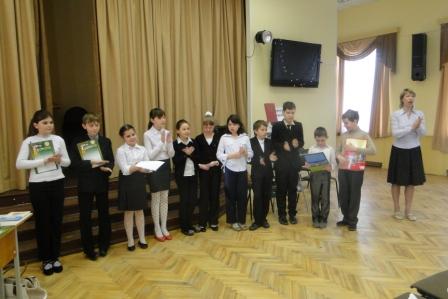 Школьный конкурс чтецов  «Берегите природу»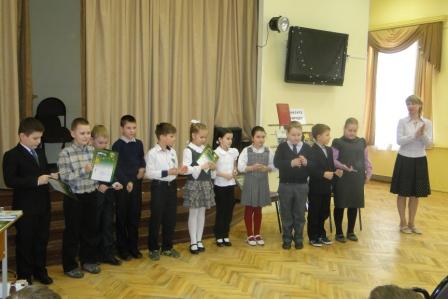 Конкурс чтецов «Память славы созывает на поля Бородина…»Городской конкурс чтецов «Живая классика» Городской конкурс научно-фантастических рассказов и рисунков «Эра фантастики - 17»Городская литературоведческая конференция «Русская поэзия ХХ века»Городская биологическая конференция «Вода… ты сама жизнь».Городская научно-практическая конференция, посвященная 200-летию победы России в Отечественной войне 1812г.Городской конкурс юных поэтов «На крыльях Пегаса»Городской конкурс творческих работ «Лыткарино: вчера, сегодня, завтра»Городской интеллектуальный марафон среди учащихся 5-х классовкоманда 5-х классов – III место в городеГородская интеллектуально - познавательная игра среди учащихся 4-х классов «Хотим все знать»:Бобров Кирилл – 4вЗахаров Александр -4б Климакова Анна – 4а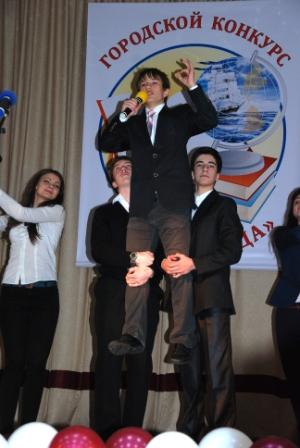 Никитина Анна – 4бСыпко Екатерина -4аЧильдинова Валерия – 4вГородской конкурс «Ученик года 2013» Илюхин Иван ученик 10б класса - лауреат конкурса.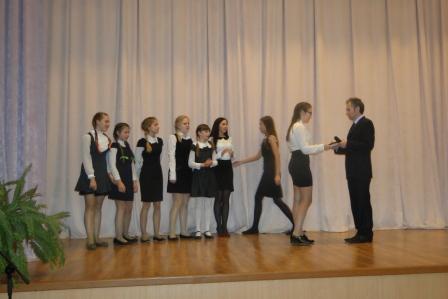 В городском конкурсе социальных проектов приняли участие:Волонтерское движение «Дети детям» под руководством Авдеевой Т.А. - призёр. (грант 55.000 рублей)Лауреаты конкурса социальных проектов, команда 7 А класса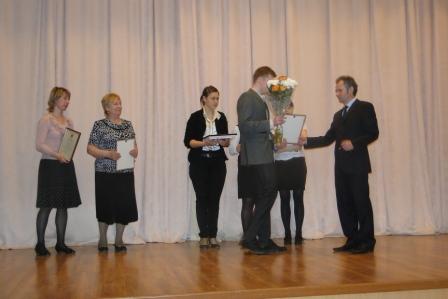 с проектом «Самый красивый школьный двор» - руководители Л.Д. Иванова и Л.Ю. Суханова.(грант 31.000 рублей)Учащиеся 5-7 классов Гимназии №1 приняли участие в конкурсе «Интеллект XXI века» Во втором туре ребята стали лауреатамиКуратор: Губина Людмила Павловна. Количество участников 29 человекМиронова Ольга, ученица 9а класса приняла участие в международном конкурсе сочинений на английском языке Во всероссийском конкурсе сочинений на английском языке «Beeter lifein Motherland»Социальное партнерство    В 2012-2013 учебном году администрацией  гимназии проводилась активная работа, направленная на укрепление взаимодействия с уже имеющимися социальными партнерами, а также на установление новых внешних связей.Инновационная деятельность гимназии Наша гимназия, как и многие другие, ищет различные пути реализации своих функций, одним из которых является инновационная деятельность. Инновация - нововведение, новшество, изменение. В историческом плане новизна всегда относительна. Она носит конкретно-исторический характер, то есть может возникать раньше «своего времени», затем может стать нормой или устареть. Кроме этого, инновацией для каждой конкретной школы может стать то, что уже давно реализуется в других учебных заведениях, но ранее не было применено именно этой школой.В 2012-2013 году педагогический коллектив гимназии принял участие в конкурсе инновационных проектов Московской областиТема инновационного проекта: «Проектирование информационно-образовательной среды и художественно-прикладное творчество»Основная решаемая проблема: Объектом проблемы выступают продукты человеческой культуры и социальное окружение, конечной целью проекта, выполнившего свое предназначение, – интеграция ребенка в социум и его самоутверждение как субъекта жизнедеятельности.Цель проекта: Стимулировать интерес обучающихся к проблемам, предполагающим владение определенной суммой знаний через проектную деятельность, предусматривающую  решение этих проблем, умение практически применять полученные знания, развитие рефлекторного мышления - вечный поиск фактов, их анализ, размышления над их достоверностью и логическое выстраивание фактов для познания нового, для нахождения выхода из сомнения, формирование уверенности, основанной на аргументированном рассуждении.Задачи проекта: формирование  ценностных ориентаций и убеждений  обучающихся на основе личностного опыта полученных знаний и способности осмысления событий и явлений действительности, развитие познавательной самостоятельности,  привитие  навыков исследовательской деятельности, достижение уровня образованности, соответствующей  их личному потенциалу, развитие творческой личности, способной к дальнейшему образованию и самореализации; разработка и внедрение эффективных механизмов психолого-педагогического сопровождения обучающихся; развитие системы мотивации педагогических и управленческих кадров МОУ Гимназии №1, задействованных в работе с обучающимися, и их профессиональный рост; разработка и внедрение проектов по следующим  направлениям: «Школьная пресса»; мастерская «Гончарный круг»; «Студия детского и юношеского экранного творчества «Взгляд и мы»; театр-студия; проект "Музей":создание банка методических и художественно-театральных разработок на базе школьного театра - студии;переведение архива музея Гимназии №1 в цифровой формат;оснащение материально-технической базы гимназии.Результаты и эффекты реализации проекта:развитие ключевых компетенций, опыта самостоятельной исследовательской деятельности обучающихся;гармоничное развитие обучающихся, способных к дальнейшей реализации  личностного потенциала;успешная адаптация и социализация обучающихся в учебно-воспитательном процессе; определение выбора выпускниками  траектории  дальнейшего обучения.реализация творческого потенциала одаренных детей, развитие творческой индивидуальности обучающихся, ориентация на максимальное расширение границ творчества, на развитие способности постигать некий внутренний смысл и образ современного мира; получение нового импульса для саморазвития, самоактуализации, проявление интереса, активным формам обучения, инновационной деятельности;изготовление сувенирной продукции с краеведческой тематикой; последовательное развитие ремесла как важнейшего педагогического принципа;развитие системы КТД на основе киновидеотворчества;привлечение внимания общества к проблемам современной школы через видео ролики;расширение информационной образовательной среды гимназии;школьные издательские  продукты;создание сетевого взаимодействия детских и юношеских видео-теле-студий города в единое образовательно-развивающее пространство на основе партнерства;участие в фестивалях, конкурсах и олимпиадах, результативное участие гимназистов в работе российских и международных теле- и кинофестивалях, конкурсах, взаимообогащение и органический синтез всех творческих направлений гимназии через участие в Фестивалях Искусств гимназии; осознание ценности театрально-игровой деятельности для творческого развития и самореализации, терпимость к проявлениям различий и нестандартности; нравственная ответственность за использование театральных методов; оптимизация работы по военно-патриотическому воспитанию школьников в современных условиях;создание электронного каталога музея;создание сайта музея;программы, методические пособия, банк мастер-классов по направлениям в рамках проекта;повышение квалификации педагогических кадров; публикация методических материалов в средствах массовой информации.Общие выводы  и  задачиВ основном поставленные задачи на 2012-2013 учебный год выполнены.Учебные программы по всем предметам пройдены. Выполнение государственного стандарта по образованию (успеваемости) стабильно. Повысилась активность учащихся в проводимых в гимназии мероприятиях творческого характера. Повысился профессиональный уровень педагогического коллектива. Возросла творческая активность учителей.Успехом в своей работе считаем:Победа в областном конкурсе инновационных проектов Московской областиУчастие и победа обучающихся в школьных и областных олимпиадахАктивное участие обучающихся в мероприятиях - конкурсах муниципального, областного, регионального уровняПоложительные результаты ГИА и ЕГЭ, полученные большинством обучающихся по базовому уровню обученияНаряду с имеющимися положительными результатами в работе гимназии имеются причины, затрудняющие достижение запланированных результатов:Малое количество часов по предметам при большом объёме программыНедостаточное использование дифференцированного подхода в обученииСлабое здоровье учащихсяВ некоторых случаях отсутствие помощи со стороны отдельных родителей.Задачи на новый 2013-2014 учебный год:Повышение качества, предоставляемых образовательных услуг, увеличение уровня удовлетворенности родителями (законными представителями) предоставляемыми образовательными услугами.Реализация плана мероприятий по распространению результатов инновационного проекта.Подготовка к введению ФГОС основного общего образования Организация межведомственного взаимодействия с правоохранительными органами и органами профилактики по предупреждению совершения правонарушений.   I ступеньII ступеньIII ступень1 кл. – 35 кл. – 310 кл. - 2 2 кл. – 3 6 кл. – 311 кл. – 13 кл. – 3 7 кл. – 24 кл. – 38 кл. – 29 кл. – 3Всего: 12 кл.Всего: 13 кл.Всего: 3 кл.Внеурочная деятельностьНаправление:Форма1а1б1в2а2б2вВнеурочная деятельностьИнтеллектуально-познавательное направлениеФорма222222Внеурочная деятельностьКультура речиКружок/урок111111Внеурочная деятельностьРПСКружок/урок111111Внеурочная деятельностьДуховно-нравственное направление222222Внеурочная деятельностьИстокиактивные формы обучения111111Внеурочная деятельностьМир добротысоц практика111111Внеурочная деятельностьГражданско-патриотическое направление222222Внеурочная деятельностьЯ патриот Россииклуб111111Внеурочная деятельностьПроектная деятельностьпрактика111111Внеурочная деятельностьЭстетическое направление222222Внеурочная деятельностьТеневой театрстудия111Внеурочная деятельностьОригамимастерская111Внеурочная деятельностьТеатральная студиястудия222Внеурочная деятельностьСпортивно-оздоровительное направление222222Внеурочная деятельностьРитмикасекция111111Внеурочная деятельностьПодвижные игрысекция111111Внеурочная деятельностьВнеурочная деятельностьИтого101010101010Учебные годаУчебные года2010-20112011-20122012-2131Всего педагогических работников                    Из них имеют:5754541-высшее педагогическое образование4040401- высшее образование4845451-незаконченное высшее образование1331-среднее специальное педагогическое4371-среднее специальное образование4331-среднее образование---2Курсовая подготовка2322113Молодые специалисты2334Вновь прибывшие учителя2125Квалификация педагогических работников:                            По стажу и образованию1010II квалификационная категория953I квалификационная категория8911Высшая квалификационная категория343028Кандидаты наук211Доктора наук---Почетный работник общего образования333«Отличник Просвещения»332Медаль «В память 850летия Москвы»112Заслуженный учитель РФ---Премия Губернатора Московской области---Заслуженный работник образования Московской области332Мастера спорта---Руководитель ГМО223Почетный работник образования г. Лыткарино1--Средний возраст45,54446высокое качествовысокое качествосреднее качествосреднее качествонизкое качествонизкое качествокласс%класс%класс%2а754а554в482б602в653а803б653в614б76высокое качествовысокое качествосреднее качествосреднее качествонизкое качествонизкое качествокласс%класс%класс%10б5010а4411 а38высокое качествовысокое качествосреднее качествосреднее качествонизкое качествонизкое качествокласс%класс%класс%5б545а446в176а565в457б337а646б438б319а419б128а389в11высокое качествовысокое качествосреднее качествосреднее качествонизкое качествонизкое качествокласс%класс%класс%10б5010а4411а38КлассРусский языкЛитератураАлгебра (математика)ГеометрияИстория ОбществознаниеЭкономикаФизикаХимияБиология(природоведен)ГеографияАнглийский языкФранцузский языкНемецкий языкизоТехнология ИнформатикамузыкаФиз-раОбж 5А5974787870868396100100100100100 5Б71966486617810093961001001001005В667965796269929310010093100100 6А769668729676888080889696961001006Б61785974787487536396919696961006В63613922653587178674969183100100 7А80100768876969296889692911001001001001001007Б427158426779837550715090921001009675100 8А62857758657365656969776589100901008Б3965544250735450544269576785761009А7070705689969374487893100911001001009Б36563224325274523244523657100701009В4253424758618337474268462010083100 10А607260568084845263100601009610010Б818992100929610010062731006810010010011А66695548886997725562975410010093100средн65776256707983715362847083749296979795100КлассРусский  язык (%)МатематикаГеография Биология ФизикаИнформатика 5А63585Б74415В66366А68616Б48596В37427А641007Б30828А81388Б774210А525610Б96100Класс Количество учащихся (в %)Количество учащихся (в %)Количество учащихся (в %)Количество учащихся (в %)Количество учащихся (в %)Количество учащихся (в %)Количество учащихся (в %)Количество учащихся (в %)Количество учащихся (в %)Количество учащихся (в %)Количество учащихся (в %)Количество учащихся (в %)Класс Кол-во учащихся  Русский язык   (новая форма)Алгебра  (новая форма)Химия  (новая форма)Биология (новая форма)География (новая форма)Физика (новая форма)Информатика Физическая культураАнглийский языкНемецкий языкОбществознание (новая форма)9а272727837312-63119б252323-31114191169в191818132-149--3Итого716868991044010151420Класс Качество знаний  учащихся  (в%)Качество знаний  учащихся  (в%)Качество знаний  учащихся  (в%)Качество знаний  учащихся  (в%)Качество знаний  учащихся  (в%)Качество знаний  учащихся  (в%)Качество знаний  учащихся  (в%)Качество знаний  учащихся  (в%)Качество знаний  учащихся  (в%)Качество знаний  учащихся  (в%)Качество знаний  учащихся  (в%)Качество знаний  учащихся  (в%)Класс Кол-во учащихся  Русский язык   (новая форма)Алгебра  (новая форма)Химия  (новая форма)Биология (новая форма)География (новая форма)Физика (новая форма)Информатика Физическая культураАнглийский языкНемецкий языкОбществознание (новая форма)9а27937410010067100100-1001001009б256126-100100-10010044701009в19614406733100100100--100итого71724810089671001001007285100Класс По   спискуОбязательные предметыОбязательные предметыКоличество учащихся, сдающих экзамен по выбору (в%)Количество учащихся, сдающих экзамен по выбору (в%)Количество учащихся, сдающих экзамен по выбору (в%)Количество учащихся, сдающих экзамен по выбору (в%)Количество учащихся, сдающих экзамен по выбору (в%)Количество учащихся, сдающих экзамен по выбору (в%)Количество учащихся, сдающих экзамен по выбору (в%)Количество учащихся, сдающих экзамен по выбору (в%)Класс По   спискуМатематикаРусский язык ЛитератураОбществознаниеГеография ХимияАнглийский языкБиологияИнформатика и ИКТФизика11а2929/100%29/100%1/3%23/79%-1/3%4/14%4/14%4/14%8/28%итого2929/100%29/100%1/3%23/79%-1/3%4/14%4/14%4/14%8/28%Класс По   спискуОбязательные предметыОбязательные предметыСредний балл  по предметуСредний балл  по предметуСредний балл  по предметуСредний балл  по предметуСредний балл  по предметуСредний балл  по предметуСредний балл  по предметуСредний балл  по предметуСредний балл  по предметуКласс По   спискуМатематикаРусский языкОбществознаниеГеография ХимияАнглийский языкБиологияИнформатика и ИКТФизикаИстория итого2955636485587459725357Высокий баллСредний баллНиже среднего9 (31%)20 (69%)-Высокий баллСредний баллНиже среднего1 (3%)20 (69%)8 (28%)Выпускники школы, прошедшие обучение по программамВсего на конец учебного годаВ т. ч. прошли государственную (итоговую) аттестацию и получили документ об образовании государственного образцаВ т. ч. прошли государственную (итоговую) аттестацию и получили документ об образовании государственного образцаВ т. ч. прошли государственную (итоговую) аттестацию и получили документ об образовании государственного образцаВ т. ч. прошли государственную (итоговую) аттестацию и получили документ об образовании государственного образцаВ т. ч. прошли государственную (итоговую) аттестацию и получили документ об образовании государственного образцаВыпускники школы, прошедшие обучение по программамВсего на конец учебного годаВсегоВсегоВсегоВ т. ч. особого образцаВ т. ч. особого образцаВыпускники школы, прошедшие обучение по программамВсего на конец учебного годаКоличество%%Количество%Основного общего образования (9 классы)7171100%100%11,5%Среднего (полного) общего образования (11 классы)2929100%100%13%Год2011-2012 год2012-2013 годЧисло выпускников72чел71чел10 классы51чел28чел10 классы других школ10 чел0Вечерняя школа-Учреждения СПО-Учреждения НПО21 челТрудоустройство-Год2011-2012 год2012-2013 годЧисло выпускников32чел29челВузы31челУчреждения СПО1челУчреждения НПО-Трудоустройство-№ п.п.ПредметКоличество участниковКоличество участниковКоличество участниковКоличество участниковКоличество участниковКоличество участниковКоличество участниковКол-во победителейКол-во призеров№ п.п.Предмет5 класс6 класс7 класс8 класс9 класс10 класс11 классКол-во победителейКол-во призеров1Английский язык1066362Астрономия1510243Биология81066484География1921209105105Информатика566366История555367Литература558358Математика14161311116129Немецкий язык566653610Обществознание111083611ОБЖ886443612Право4663513Русский язык10101015884814Технология691075461215Физика10134173616Физическая культура121212144818Химия510663719Экология6653320Экономика6663422Духовное краеведение5452223МХК6663524Предпринимательство4412№ п.п.ПредметКол-во участников муниципального этапа1Английский язык172Астрономия133Биология124География95Информатика36История97Литература88Математика359Немецкий язык1510Обществознание1011ОБЖ612Право813Русский язык1114Технология815Физика1416Физическая культура1218Химия919Экология620Экономика1222Духовное краеведение623МХК824Предпринимательство8№предметФ.И. учащегосяКлассСтатусФ.И.О. учителя предметника№предметФ.И. учащегосяКлассСтатусФ.И.О. учителя предметникаАнгл.  язык Казакова Анна Сергеевна7призерКожемякина Т.А.Англ.  языкМиронова Ольга Юрьевна9призерФилинова Л.В.Англ. языкСоловьева Юлия Вячеславовна10призерКожемякина Т.А.АстрономияТаперо Максим Константинович6призерТаперо Т.Ю.АстрономияБеликова Анна Олеговна5призерТрубило Н.Б.БиологияСтрелкина Юлия Олеговна8победительАнищук Ю.В.БиологияКусраева Элина Валерьевна10призерАнищук Ю.В.БиологияГорбатенкова Ирина Сергеевна10призерАнищук Ю.В.ГеографияГлушкова Валерия Евгеньевна8призерМайорова Н.М.ГеографияИлюхин Иван  Михайлович10призерМайорова Н.М.Духовное краевеМиронова Ольга Юрьевна92 местоСергеева В.Д.Духовное краевеПасенчукДарина Дмитриевна113 местоДеревянко О.И.ИнформатикаИлюхин Иван Михайлович10Призер Филатова С.А.ИсторияАбузов Александр Геннадьевич11призерДеревянко О.И.ЛитератураМиронова Ольга Юрьевна9призерКиреева Д.В.ЛитератураСоловьева Юлия Вячеславовна10призерРыбина Е.Н.ЛитератураСидорова Анастасия Михайловна11победительАлмакаева О.С.МатематикаКузнецова Мария Сергеевна6призерБулгакова Л.Ф.МатематикаТаперо Максим Константинович6призерБулгакова Л.Ф.МатематикаОвсянников Александр Викторович6призерКалькова Е.А.МатематикаПетросян Арам Месропович7призерАндреева М.В.МатематикаБурич Эмир Бесимович8призерКалькова Е.А.МатематикаИлюхин Иван Михайлович10призерАндреева М.В.МатематикаБывшева Екатерина Дмитриевна10призерКалькова Е.А.МХКМиронова Ольга Юрьевна9победительШипулина И.В.МХККусраева Элина Валерьевна10призерШипулина И.В.Немецкий язСтрелкина Юлия Олеговна8победительПетрожицкая С.Н.Немецкий язАлешкин Александр Сергеевич9победительПетрожицкая С.Н.Немецкий язМаркович Алина Михайловна9призерПетрожицкая С.Н.ПравоНикифорова Станислава 10призерАвдеева Т.А.ПредприниматФилина Елена Александровна10призерШипулина И.В.Русский языкЧертенков Кирилл Олегович8призерАлмакаева О.С.Русский языкМиронова Ольга Юрьевна9призерКиреева Д.В.ТехнологияГоловина Дарья Олеговна8призерБывшева Г.И.ТехнологияРусинова Алина Викторовна8призерБывшева Г.И.ФизикаРацыгин Дмитрий Андреевич8призерТрошина Н.В.ФизикаБурич Эмир Бессимович8призерТрошина Н.В.ФизикаИлюхин Иван Михайлович10призерТаперо Т.Ю.Физ. культураАмплеева Анастасия Леонидовна8призерВоробьева Л.В.ХимияГорбатенкова Ирина Сергеевна10призерИванова Л.Д.ХимияРусинова Анастасия Андреевна10призерИванова Л.Д.ЭкологияСитников Олег Романович9призерИванова Л.Д.Учебный годЧисло олимпиад, проводимых в городеЧисло олимпиад,  с нашим участиемКол-во участниковЧисло призовых мест2008-20091817185412009-20101817116272010-20112221153262011-20122423170352012-20132424182292010-2011 гг2011-2012 гг2012-2013Русский язык232Математика557Литература123Английский язык143Немецкий язык-33Информатика--1Астрономия-12Химия 412ОБЖ---Физкультура311Экономика---Биология1-3Физика113Право--1Экология121География2-2Технология1(юн.)3дев./3юн.2д/1юн.МХК122История121Обществознание1--Духовное краеведение Подмосковья1-2Основы предпринимательской деятельности2126 3543ПредметФ.И.О.КлассрезультатучительМХКМиронова Ольга Юрьевна9призерШипулина И.В.Основы предпринимательской деятельностиФилина Елена Александровна10призерШипулина И.В.МХККусраева Элина Валерьевна10участникШипулина И.В.Литература Сидорова Анастасия Михайловна11участникАлмакаева О.С.Математика Бывшева Екатерина Дмитриевна10участникКалькова Е.А.МатематикаИлюхин Иван Михайлович10участникАндреева М.В.ГеографияИлюхин Иван Михайлович10участникМайорова Н.М.КонкурсСтатус конкурсаВремя проведенияКол-во участников (возраст), чел.Результаты«Русский медвежонок»Международный 15.11.12262 челСертификаты участникаИгра-конкурс «Гелиантус»Международный20.11.1244 челСертификаты участникаМежпредметный конкурс игра «Зимние интеллектуальные игры»8.12.12-9.12.12I место в гимназии – Матвеева Екатерина 4бII место в гимназии – Андрущак Петр 4бIII место в гимназии – Мязин Кирилл 4б                         «BritishBulldog»Международный 18.12.1284 челI место в районе – Капрош Юлия 5аIII место в районе – Казакова Анна 7а«Кенгуру»Международный 21.03.13247челI место в районе – Жданова Софья 4аI место в районе – Колесников Вадим 5аI место в районе – Будько Тимур 6бIII место в районе – Подплутов Дмитрий 5бIII место в районе –Беликова Анна 5аIIIместо в районе-Палдьмов Андрей 6б«КИТ»Всероссийский 21.11.12148 челI место в районе – Яшунина Анна 3а                                Хлыстов Вова 3а                                Меркулов Дмитрий3аI место в районе – Москаленко Кристина 5вI место в районе-Касаткина Ксения 7аI место в районе-Тарасова Ксения 8аII место в районе-Хрящикова Мария 5аII место в районе- Киракосян Назарет 7а                                Наку Владислав 7а                                Бабышкина Дарья 7бII место в районе-Филина Елена 10аII место в районе-Анкуд Руслан 11а III место в районе –Яшунин Егор 4аIII место в районе – Боровик Анна 8а                                   Рацыгин Дмитрий 8а                                   Балакина Александра 8а                                   Глушкова Валерия 8аIII место в районе – Тимофеев Денис 9а«Кенгуру выпускникам»Мониторинг результативности математических знаний
 (4, 9 классы)Всероссийский18.01.13124 чел4 классСредний балл по гимназии-64Средний балл по всем участникам-62,49классСредний балл по гимназии-49Средний балл по всем участникам-45,6«Человек и природа»Всероссийский 18.04.13184 челИтоги подводятся в августе 2013г«Золотое руно»Всероссийский17-20.02.1335 челI место в России – Мартынова Яна 10бII место в районе-Миронова Ольга 9аIII место в районе –Губанова Анастасия 8бIV место в районе – Никитина Анастасия 7аНаучно-познавательный конкурс исследование «Леонардо»ВсероссийскийМарт 20133 челI место в районе -  Тимофеев Денис 9а IIIместо в регионеII место в районе - Миронова Ольга 9аIV место в районе - Фомин Алексей 9аОбщероссийская предметная олимпиада по английскому языку «Олимпус»ВсероссийскийМарт 201319 челСертификатыОбщероссийская предметная олимпиада по химии «Олимпус»ВсероссийскийМарт 201313 челСертификатыМеждународный конкурс «Интеллектуальное многоборье Евразия 2012-2013».МеждународныйНоябрь 201220 челСертификаты ФИО ребенкаКлассПобедитель, лауреатНаименование награды (грант, стипендия)За участие в каком мероприятии получена награда, статус мероприятия, дата и место проведения мероприятияФИО педагогаБеликова Анна 5алауреатгрантСоциальный проект, муниципальный, 19.04.13 МОУ Гимназия №7Авдеева Т.А.Торсунова Екатерина5алауреатгрантСоциальный проект, муниципальный, 19.04.13 МОУ Гимназия №7Авдеева Т.А.Чумоватова Анна5алауреатгрантСоциальный проект, муниципальный, 19.04.13 МОУ Гимназия №7Авдеева Т.А.Воронцова Софья8блауреатгрантСоциальный проект, муниципальный, 19.04.13 МОУ Гимназия №7Авдеева Т.А.Прошина Алина8блауреатгрантСоциальный проект, муниципальный, 19.04.13 МОУ Гимназия №7Авдеева Т.А.Русинова Алина8блауреатгрантСоциальный проект, муниципальный, 19.04.13 МОУ Гимназия №7Авдеева Т.А.Семина Анастасия7алауреатгрантСоциальный проект, муниципальный, 19.04.13 МОУ Гимназия №7Иванова Л.Д.Разина Дарья7алауреатгрантСоциальный проект, муниципальный, 19.04.13 МОУ Гимназия №7Иванова Л.Д.Силкина Анна7алауреатгрантСоциальный проект, муниципальный, 19.04.13 МОУ Гимназия №7Иванова Л.Д.№ п/пНаименование мероприятийСроки проведенияУровеньКлассыОхват обуч-ся, чел.Результаты (ФИО ребенка и учителя, вид награды)Конференция по химии «Химические реакции вокруг нас» «Москву прославили металлы»29.10.2012Муниципальный95 челУчастники:Рацыгин Д. 8аБоровик А. 8аСтрелкина Ю.8аГорбачев Ю.8бСамошкин А.8б(Трубило Н.Б.)Конференция по истории: «Славься, век Бородино!»14.11.2012Муниципальный 85 челПобедитель – Булгаков В. 8аПобедитель – Тарасова К. 8аПобедитель – Чертенков К.8аПобедитель викторины Мерзликина М. 8бНаучно-практическая конференция «Вода… ты сама жизнь»Март2013Муниципальный84 челУчастники Рацыгин Д. 8аБоровик А. 8аСтрелкина Ю.8аГлушкова В. 8аГородская литературоведческая конференция «Поэзия 20 века»24.04.2013Муниципальный 10-112 челНовицкая Д. 10б, Козлова И. 10б(Алмакаева О.С.)Городская конференция «Веговские чтения»Апрель 2013Муниципальный 5-66 чел.Победитель – Таперо М.6аПризеры – 2челКонференция –конкурс «Мой первый шаг в науке»Ноябрь2012гРегиональный9-102 челМиронова О.9а- дипломант, Трубило Н.Б.Козлова И. 10б– дипломант, Алмакаева О.С.Общеинтеллектуальная олимпиада«Интеллект XXI века»Декабрь2012гМеждународный5-910 челМиронова О.9а – 7 место в стране, Лауреаты конкурса- 7 чел Губина Л.П.№ п/пНаименование мероприятийСроки проведенияУровеньКлассыОхват обуч-ся, чел.Результаты (ФИО ребенка и учителя, вид награды)Конкурс чтецов С. В. МихалковНоябрь 2012Школьный1-436 чел1 место- Чернуха М. 2а (Уйменова Е.Н.)             - Измайлова А.3а (Малинникова Р.Б.)              - Андрущак П. 4б(Сидорова И.В.)Конкурс чтецов С. В. МихалковНоябрь 2012Школьный1-436 чел2 место- Смирнова С. 2б (Сидорова И.В.)              - Кузнецова Е.3б (Суханова Л.Ю.)              - Филиппова А. 4а(Томашевская В.И.)Конкурс чтецов С. В. МихалковНоябрь 2012Школьный1-436 чел3 место – Токарев В. 2а (Уйменова Е.Н.)              - Хозяйкин А. 3в(Туманова Е.Ю.)                 - Жданова С. 4а(Томашевская В.И.)Конкурс «Живая классика»5.03.2013школьный4-1112 чел.Победитель –Рыбина Д. 6б (Губина Л.П.)Победитель –Кузнецова М. (Рыбина Е.Н)Городской конкурс «Живая классика»13.03.2013муниципальный5-913 челПобедитель –Рыбина Д. 6б (Губина Л.П.)Победитель –Кузнецова М. (Рыбина Е.Н)Областной конкурс «Живая классика»12.04.2013региональный5-92 челПобедитель –Рыбина Д. 6б (Губина Л.П.)Конкурс чтецов«Память славы созывает на поля Бородина…»Декабрь 2013муниципальный4-119 челПобедитель -Сорокина В. 5в(Уйменова Е.Н.)Конкурс чтецов«Память славы созывает на поля Бородина…»Декабрь 2013муниципальный4-119 челПобедитель – Миронова О. 9а(Киреева Д.В.)Конкурс чтецов«Память славы созывает на поля Бородина…»Декабрь 2013муниципальный4-119 челПризер –Пасинчук Д. 11а(Алмакаева О.С.)Конкурс чтецов«Память славы созывает на поля Бородина…»Декабрь 2013муниципальный4-119 челУчастник – Андрущак П.4б(Сидорова И.В.)Конкурс чтецов«Память славы созывает на поля Бородина…»Декабрь 2013муниципальный4-119 челУчастник –Ладинская А. 6б(Губина Л.П.)Конкурс чтецов«Память славы созывает на поля Бородина…»Декабрь 2013муниципальный4-119 челУчастник –Назарова Н.10а(Рыбина Е.Н.)Конкурс юных поэтов «На крыльях Пегаса»12.12.12муниципальный5-96 челПобедитель – БорисовМ.6а(Рыбина Е.Н.)Конкурс юных поэтов «На крыльях Пегаса»12.12.12муниципальный5-96 челПобедитель – Чертенков К.8а(Алмакаева О.С.)Конкурс юных поэтов «На крыльях Пегаса»12.12.12муниципальный5-96 челПризер – Ладинская А.6б(Губина Л.П.)Конкурс юных поэтов «На крыльях Пегаса»12.12.12муниципальный5-96 челПризер – Казакова А. 7б(Губина Л.П.)Конкурс юных поэтов «На крыльях Пегаса»12.12.12муниципальный5-96 челУчастник – Базлянис Д. 8а (Алмакаева О.С)Конкурс юных поэтов «На крыльях Пегаса»12.12.12муниципальный5-96 челУчастник – Разина Д. 7а(Рыбина Е.Н.)Конкурс творческих работ «Лыткарино: вчера, сегодня, завтра»18.12.12муниципальный9-109 чел.Победитель – Миронова О.9а(Киреева Д.В.)Конкурс творческих работ «Лыткарино: вчера, сегодня, завтра»18.12.12муниципальный9-109 чел.Победитель – Кусраева Э.10а(Рыбина Е.Н.)Городской конкурс творческих работ «Эра фантастики»11.12.2013муниципальный5-116 челПобедитель – Борисов М.6а (Рыбина Е.Н.)Городской конкурс творческих работ «Эра фантастики»11.12.2013муниципальный5-116 челПобедитель – Миронова О. 9а (Киреева Д.В.)Конкурс научно-фантастического рассказа и рисунка «Эра фантастики»Февраль2013муниципальныйПобедитель – Назина И.9вКонкурс научно-фантастического рассказа и рисунка «Эра фантастики»Февраль2013муниципальныйПобедитель – Миронова О. 9аКонкурс научно-фантастического рассказа и рисунка «Эра фантастики»Февраль2013муниципальныйПобедитель- Петросян А. 7аКонкурс научно-фантастического рассказа и рисунка «Эра фантастики»Февраль2013муниципальныйПобедитель – Андрущак П.4бКонкурс научно-фантастического рассказа и рисунка «Эра фантастики»Февраль2013муниципальныйПобедитель – Миронов Е.5бКонкурс научно-фантастического рассказа и рисунка «Эра фантастики»Февраль2013муниципальныйПобедитель – Мартынюк Д. 8аКонкурс научно-фантастического рассказа и рисунка «Эра фантастики»Февраль2013муниципальныйПобедитель – Дударева А.5аКонкурс научно-фантастического рассказа и рисунка «Эра фантастики»Февраль2013муниципальныйПобедитель – Бабышкина Д.7бКонкурс научно-фантастического рассказа и рисунка «Эра фантастики»Февраль2013муниципальныйПобедитель – Перевезенцева Ю.8бКонкурс научно-фантастического рассказа и рисунка «Эра фантастики»Февраль2013муниципальныйПобедитель -  Брисов М. 6аКонкурс научно-фантастического рассказа и рисунка «Эра фантастики»Февраль2013муниципальныйПобедитель – Илюхин И. 10бКонкурс компьютерной графики «С Днем рождения, мой родной город Лыткарино!»24.12.12муниципальный5-113челIIместо –Крылова Е. 10бИнтеллектуальный марафон для учащихся 5 классовМарт2013муниципальный510челI место – Подплутов Д. 5бМежшкольная интерактивная игра-конкурс по математике «Архимед»Январь 2013муниципальный66 челПобедитель – Кузнецова М.6а(Булгакова Л.Ф.)Призер – Пикулин Г.Участники: Таперо М., Дистанционныйконкурс по истории «Великая Отечественная война»Февраль 2013муниципальный96 челПризер – Григорян Г. 9а(Сергеева В.Д.)Конкурс-викторина  по английскому языку «Узнай Шотландию»Март 2013муниципальный94 челУчастники- 4 чел 2 место(Филинова Л.В.)Интеллектуально-познавательная викторина  по английскому языку «По странам и континентам»Апрель 2013муниципальный73 челЛауреаты – 3 чел(Кожемякина Т.А.)Конкурс «Хотим все знать»16.02.13муниципальный46 челУчастник- 6 чел(Герасимова Л.Е., Сидорова И.В., Томашевская В.И.)Муниципальная игра – конкурс для 7 классов «Путешествие по солнечной системе»Апрель2013муниципальный71 челПобедитель – Петрасян А. 7а(Таперо Т.Ю.)Городская игра «Биоэрудит»муниципальный66 челУчастники- 6чел.Областной конкурс творческих работ «Эра фантастики»Март 2013региональный62 челПобедитель – Борисов М.6а (Рыбина Е.Н.)Международный конкурс стихотворений «Mother s Day»Февраль 2013международный913 место -  Миронова О. 9а(Филинова Л.В.)Всероссийский конкурс сочинений на английском языке «Better Life in Motherland»Март 2013всероссийский91Миронова О. 9а(Филинова Л.В.)Международный конкурс- игра «Инфознайка»Февраль 2013международный51Победитель - Сорокина В.5в(Филатова С.А.)Международный конкурс «Интеллектуальное многоборье Евразия 2012-2013».Ноябрь2012международный8-920 челСертификаты (Трошина Н.В.)№ п/пНаименование мероприятийСроки проведенияУровеньКлассыОхват обуч-ся, чел.Результаты (ФИО ребенка и учителя, вид награды)Городской конкурс снежных скульптур «Там, на неведомых дорожках».Декабрь муниципальный1010Призеры – 10чел(учитель Шипулина И.В.)Алексеев Иван 7А,Ермолин Евгений 7А,Киракосян Назарет 7А,Кучин Климентий 7А,Лапшин Артем 7А,Миронов Дмитрий 7А,Наку Владислав 7А,Петросян Арам 7А,Рурак Дмитрий 7А,Чернобривец Вячеслав 7А.3Городской ежегодный конкурс «Ученик года»Мартмуниципальный10 класс13ЛауреатИлюхин Иван 10бДиплом и цен. подарок(кл. руководитель Андреева М.В.)4Городской конкурс юных чтецов посвященный войне 1812гОктябрьмуниципальный4,6,8,11 классы151 место - Миронова О.,9аДиплом(учитель Киреева Д.В.)  Городская выставка конкурс декоративно-прикладного творчества «Приданья старины глубокой …»декабрьмуниципальный1-11251 победитель: Назина Ирина 9В,1 призер:Андрущак Петр 4Б 2 лауреата: Мартынюк Дарья 8А, Карпов Иван 3Б.Городской конкурс декоративно-прикладного и художественного творчества «Вдохновение 2012»Март 2013муниципальный1-11152 победителя: Панкрашкина Екатерина 5В,Кондакова Екатерина 5Б, 5 призеров - Бакун Дарья 5В, Маркович Алина 9Б, Деревянко Елизавета 4А, Москаленко Кристина 5В, 1 лауреат - Андрущак Петр. (учитель Шипулина И.В., Дягилева В.Е.)Второй городской вокальный конкурс «Подари улыбку миру»Март 2013муниципальный 661 победитель – Назарова Надежда 10А  4 лауреата:Нам Дарина 6Б,Анкуд Сами 6Б,Будько Тимур 6Б,Рыбина Диана 6Б, (учитель Клейменова М.Ю.)Открытый дистанционный конкурс «Под светом Рождества»Декабрь2012муниципальный1-910Призер:Деревянко Елизавета 4АIII городской конкурсдетского космического рисунка«Путешествие во Вселенной» в Лыткаринском историко-краеведческом музееАпрель 2013муниципальный1-11152 победителя: Маркович Алина 9Б,Васильева Елена 5Б, 1 дипломант – Андрущак Петр 4Б. (учитель, Шипулина И.В., Дягилева В.Е.)Городской конкурс видеороликов «Взгляд».Май –ноябрь 2013муниципальный 5-95УчастникиМиронова Ольга 9А, Попова Дарья 10А,Пушкина Александра 10А(учитель Шипулина И.В.)5Региональный фестиваль поэзии на английском языке (ассоциация учителей английского языка Москвы и Московской области)Ноябрь-январьрегиональный9 класс1Диплом 3 степени - Миронова О. 9А(учитель Филинова Л.В.)Областной конкурс учебного рисунка посвященного памяти В.С.КузинаЯнварь-май 2013региональный5-93(учитель Шипулина И.В.)7Областной конкурс социальных проектов старшеклассников Ноябрь-апрель2013региональный5, 8 класс10Авдеева Т.А.Иванова Л.Д.Московский областной конкурс юных чтецов «Живая классика»Октябрь-март2013региональный5-91(учитель -  Губина Л.П., Рыбина Е.Н.)Региональный конкурс  научно-фантастического рассказа и рисунка «Эра фантастики – 17»Декабрь-апрель 2013региональный1-11194 победителя:Борисов Михаил 6А,Дударева Анастасия 5Б,Назарова Надежда 10А,Байдукова Анна 10А,3 призера:Борисов Михаил 6А,Миронова Ольга 9А,Превезенцева Юлия 7Б и 10 лауреатов (Шипулина И.В.,  Дягилева В.Е., Филатова С.А.,Викульцева Т.В., учителя литературы,Бывшева Г.И.)Областной конкурс творческих работ «Мы за безопасную дорогу»Сентябрь-октябрь2012региональный5-95Результаты ожидаются(Шипулина И.В., Дягилева В.Е.)Региональный конкурс на тему «МЧС России глазами детей!»Ноябрь декабрь2012региональный5-93Призер – Деревянко Елизавета -4АЛауреатыМаркович Алина 9Б, Манукян Андраник 4А. (Шипулина И.В., Дягилева В.Е.)8Всероссийский конкурс детской литературы «На крыльях Пегаса» Март2013всероссийский5-6 класс42 победителя: Борисов Михаил 6А, Чертенков Кирилл 8А и 2 лауреата: Ладинская Анастасия, Григорьева Дарья.  (учитель -  Губина Л.П., Рыбина Е.Н.)Всероссийский конкурс детских творческих работ «Разговор о правильном питании»МартАпрель2013всероссийский5-94Участники(учитель Шипулина И.В.)Ежегодный открытый Национальный конкурс социальной рекламы «Новое пространство России»Декабрь-май 2013Центральный район России5-951 победитель:Сычкова Владлена 4Б - 1 место (учитель Алмакаева О.С., Шипулина И.В., Сидорова И.В.)Ежегодный открытый Национальный конкурс социальной рекламы «Новое пространство России»Декабрь-май 2013всероссийский5-951 победитель:Сычкова Владлена 4Б и 4 дипломанта:Андрущак Петр 4Б,Миронова Ольга 9А,Чертенков Кирилл 8А,Грекова Анна 4Б. (учитель Алмакаева О.С., Шипулина И.В., Сидорова И.В.)III Всероссийский экологический кинофестиваль конкурсных фильмов «МЕРИДИАН НАДЕЖДЫ»Март-май2013всероссийский955 победителей муниципального тура: Миронова Ольга, Чуйко Николай, Колесников Анатолий, Алешкин Александр, Патрикеева Мария.(учитель Шипулина И.В.)Всероссийский конкурс визуальной продукции о жизни и проблемах подростков «Бумеранг»Март-май2013всероссийский911 победитель – Миронова Ольга 9А. лауреаты:Миронова Ольга 9А, Гаврилов Борис 9Б, Пушкина Александра 10А, Попова Дарья 10А,Колесников Анатолий 9А. (учитель Шипулина И.В.)Международный конкурс плаката «Русский язык –язык мира и мiра»Декабрь-апрель2013международный5-95ФиналистыМиронова Ольга 9А;Кусраева Элина 10А,Васильева Елена 5Б,Постоляко Елизавета 5А,Кулаковская Екатерина 5В.Шипулина И.В.Международный конкурс "Стихи о маме" на английском языкеМарт 2013Международный91Победитель – Миронова Ольга 9А(учитель Филинова Л.В.)№Фамилия, имя, отчество ребенкаКлассСтатус1Сорокина Виктория Александровна5вПобедитель2Миронова Ольга  Юрьевна9аПобедитель3Пасинчук Дарина Дмитриевна11аПризер4Андрущак Петр Алексеевич4бУчастник5Ладинская Анастасия Николаевна6бУчастник6Назарова Надежда Станиславовна10аУчастник№Фамилия, имя, отчество ребенкаКлассСтатус1Рыбина Диана Евгеньевна6бПобедитель3Кузнецова Мария Сергеевна6аПризер№Фамилия, имя, отчество ребенкаКлассСтатусРаботаАндрущак Петр Алексеевич4ПобедительРисунок, компьютерная графикаБабышкина Дарья Максимовна7ПобедительРисунок Компьютерная графикаБорисов Михаил Игоревич7ПобедительСтихотворение Дударева Анастасия Николаевна5ПобедительКомпьютерная графикаИлюхин Иван Михайлович10ПобедительГимнМартынюк Дарья Олеговна8ПобедительХудожественное творчествоМиронов Егор Андреевич5ПобедительХудожественное творчествоМиронова Ольга Юрьевна9ПобедительРисунок Компьютерная графикаНазина Ирина Александровна9ПобедительРисунок Художественное творчествоПеревезенцева Юлия Владиславовна8ПобедительКомпьютерная графикаПетросян Арам Месропович7ПобедительХудожественное творчество№ п/пФИО Класс, букваРезультаты Козлова Ирина Васильевна10 «Б»УчастникНовицкая Дарья Александровна10 «Б»Участник№ п/пФамилия, имя, отчествоКлассРезультаты Боровик Анна Константиновна8аУчастникСтрелкина Юлия Олеговна8аУчастникГлушкова Валерия Евгеньевна8аУчастникРацыгин Дмитрий Андреевич8аУчастник№ п/пФамилия, имя, отчествоКлассРезультаты Булгаков Вячеслав Алексеевич8аПобедительТарасова Ксения Александровна8аПобедительЧертенков Кирилл Олегович8аПобедитель№ п/пФИО Класс, букваРезультаты Борисов Михаил Игоревич6апобедительЧертенков Кирилл Олегович8апобедительЛадинская Анастасия Николаевна6бпризерКазакова Анна Сергеевна7бпризерБазлянис Дарья Янисовна8аучастникРазина Дарья Алексеевна7аучастник№ п/пФИО Класс, букваРезультаты Миронова Ольга Юрьевна9аПобедительКусраева Элина Валерьевна10аПобедитель№Фамилия, имя, отчество ребенкаКлассРезультатПодплутов  Дмитрий Романович5БI  местоМаринин Никита Антонович5БСорокина Виктория Александровна5ВТепнадзе Нино Тенгизовна5БКондакова Екатерина Дмитриевна5БЛариков Кирилл Андреевич5ВКолесников Вадим Вячеславович5АЧумоватова Анна Александровна5АБеликова Анна Олеговна5АКондратьева Анна Денисовна5В